Эпидситуация по ВИЧ-инфекции в Гомельской области в январе-феврале 2019 годаПоказатель заболеваемости ВИЧ-инфекцией в январе-феврале 2019 года составил 6,01 на 100 тысяч населения (-17,3% к аналогичному периоду .), выявлено 85 новых случаев заболевания.На территории Гомельской области проживает 7981 человек с ВИЧ-положительным статусом.В области превалирует половой путь передачи ВИЧ (90,6% случаев в текущем году).В эпидемический процесс чаще вовлекаются мужчины (58,8%), доля женщин – 41,2%.Возраст выявленных в 2019 году пациентов составил: 0-14 лет – 1,2%,  20-24 года – 2,4%, 25-29 лет – 10,6%, 30-34 года – 20,0%, 35-39 лет – 11,8%. Наибольшее количество новых случаев зарегистрировано в возрастной группе 40 лет и старше (54,1%).По социальному статусу среди пациентов с ВИЧ-инфекцией, выявленных в январе-феврале 2019 года, преобладают рабочие (40%) и лица без определённой деятельности (30,6%); 7,1% пациентов выявлены при поступлении в места лишения свободы.Единственный надежный метод убедиться в отсутствии ВИЧ-инфекции – пройти тестирование на антитела к ВИЧ не ранее 6 недель после того, как вы подверглись риску инфицирования (вступали в сексуальные контакты без использования презерватива, либо употребляли инъекционные наркотики).В Гомельской области продолжается скрининговое обследование населения на ВИЧ-инфекцию. В ряде районов области и в г. Гомеле пройти тест предложат при обращении в поликлинику.Если в вашей жизни были рискованные ситуации – не ждите, пока вам предложит пройти обследование врач: вы можете приобрести в аптеке набор для тестирования по слюне, либо бесплатно и анонимно сделать анализ крови на ВИЧ в любом лечебно-профилактическом учреждении республики, а также в отделе профилактики ВИЧ/СПИД Гомельского областного ЦГЭ и ОЗ по адресу: г. Гомель, ул. Моисеенко, 49.Отдел профилактики ВИЧ/СПИД Гомельского областного ЦГЭиОЗТел. (0232) 75-71-40gmlocge.by, aids.by vk.com/gomelaids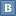 